МБНОУ «Октемский научно-образовательный центр»МР «Хангаласский улус» Республика Саха (Якутия)ОБРАЗОВАНИЕ, УСТРЕМЛЕННОЕ В БУДУЩЕЕПрограмма перехода в эффективный режим функционирования2021 г.Паспорт программыВВЕДЕНИЕОсновные траектории программы развитияПрограмма развития МБНОУ «Октемский научно-образовательный центр» МР «Хангаласский улус» Республики Саха (Якутия) фокусируется на точках роста, которые были выявлены по итогам анализа динамики образовательных результатов за последние 3 года и образовательной траектории, заложенной в Концепции развития «Октемский лицей в первой четверти XXI века, разработанной при непосредственном участии М.Е.Николаева, Первого Президента РС(Я), Почетного Попечителя Октемского НОЦ. В предлагаемой программе учтено дальнейшее развитие сложившихся направлений работы Октемского НОЦ (инженерно-техническое и медико-технологическое образование) с учетом современных запросов участников образовательного процесса.Программа развития как управленческий документ определяет ценностно-смысловые, целевые, содержательные и результативные приоритеты развития. В основу реализации Программы положен современный программно-проектный метод, сочетающий управленческую целенаправленность деятельности администрации и творческие инициативы со стороны педагогических работников. Реализация программы развития происходит в рамках направлений, представляющих комплекс взаимосвязанных задач и мероприятий, нацеленных на обеспечение доступности качественного образования в соответствии с показателями эффективности работы. Инициативы со стороны педагогического коллектива по реализации Программы оформляются как педагогические проекты. Результатом является повышение эффективности работы Октемского НОЦ, результатом реализации инициативных проектов – высокий уровень удовлетворенности субъектов образовательного процесса качеством образования.ИНФОРМАЦИОННО-АНАЛИТИЧЕСКАЯ СПРАВКАИнформация об эффективности работы образовательной организацииСоциокультурный анализ. По типу социокультурной ситуации согласно А.М.Цирульникова Октемский НОЦ относится к «школе в культурном центре». Школа находится в наслеге со сложившимися историко-культурными традициями и развитым социокультурным фоном. Октемский наслег является родиной выдающихся общественных деятелей, много сделавших для становления государственности и развития образования в Якутии. В частности, село Чапаево – это родина М.Е.Николаева, Первого Президента Республики Саха (Якутия). Образовательный уровень родителей достаточно высокий: с высшим образованием – 51,68%, со средним специальным образованием – 29,49%, 18,83% родителей имеют среднее образование. Большинство составляют многодетные семьи – 50%, с двумя детьми – 36,19%. Неблагополучных семей – 0,47%. Полных семей – 70,47%, неполных – 29,53%. Детей-сирот, воспитывающихся в приемных семьях – 10, детей-инвалидов – 3. В структуру Октемского НОЦ входят детский сад, лицей, интернат, технопарк и музей образования. Реализуются уровни дошкольного, начального, основного и среднего общего образования. По состоянию на 10.11.2021 г. в НОЦ обучаются 270 детей, из них 60 обучающихся – из наслегов Хангаласского и других улусов Республики Саха (Якутия). Образовательный запрос родителей (законных представителей). С 1996 года реализуется профильное физико-математическое образование, с 2014 года – инженерно-техническое, в 2018 году дополнительно открыто медико-технологическое направление. Выбор профильных направлений соответствует образовательным запросам социальных, профессиональных и возрастных групп населения. В социальном заказе родители ставят главным: необходимую подготовку для поступления в ВУЗы – 45,9%; подготовку школьников к современным рыночным условиям – 22%; прочную профильную подготовку – 22%; развитие творческих способностей детей – 6%. Родители считают, что факторами, влияющими на воспитание, являются: семейные традиции – 55%; учеба в школе – 33%; влияние Интернет, СМИ – 8,3%; экономическое развитие села – 1%; культурный уровень общества – 1%. Большинство родителей (81,7%) считают, что профильные направления Октемского НОЦ соответствуют планам их детей. 36,7% родителей планируют, чтобы дети поступили в ведущие российские вузы, 11% - в зарубежные вузы. 43,1% родителей считают, что в школе реализуются интенсивные формы обучения, позволяющие подготовиться к успешной учебе в профильном вузе. Родители отмечают высокое качество образовательных программ. Анализ мнения родителей учащихся показывает, что в Октемском НОЦ созданы условия для реализации профильного обучения. Кадровое обеспечение образовательного процесса. Октемский НОЦ полностью укомплектован педагогическими кадрами. Квалификация педагогических работников соответствует тарифно-квалификационным требованиям по должностям работников учреждений образования Российской Федерации и должностным инструкциям. Доля педагогов с высшим образованием соответствует требованиям лицензии на образовательную деятельность. 64% учителей имеют высший и первый уровни профессиональной деятельности. Среди учителей 2 кандидата педагогических наук. Педагогических работников до 30 лет – 28%. Ежегодно учителя принимают участие в профессиональных конкурсах и проектах (3 абсолютных победителя профессиональных конкурсов «Учитель года» и «Педагог дополнительного образования» Хангаласского улуса РС(Я)). 25% педагогов имеют печатные работы в цитируемых изданиях. Педагоги-совместители – это аспиранты ведущих вузов мира, высококвалифицированные преподаватели МГТУ имени Н.Э.Баумана, СВФУ имени М.К.Аммосова, научные сотрудники ИФТПС СО РАН имени В.П.Ларионова и т.д. Они выступают в роли коучей, руководителей исследовательских и проектных работ учащихся.Обеспечение высокого качества обучения. В Октемском НОЦ создана система работы с одаренными детьми и детьми, имеющими определенные способности. В рамках этой системы реализуются программы дополнительного образования Школьного технопарка, обеспечивающие индивидуальные достижения обучающихся по направлениям инженерно-технического, IT образования. Инновационная деятельность реализовывается посредством выполнения обучающимися учебно-исследовательских работ и через проекты экспериментальных площадок:Проект «Персонализированная модель профильного IT-образования на основе интеграции основного и дополнительного образования». Статус: РИП, приказ МОиН РС(Я) №01-03/584 от 16.04.2021 г.;Проект «Разработка и апробация нового формата учебной дисциплины «Технология» как инструмента расширения инженерно-технического образования школьников». Статус: Экспериментальная площадка ФИРО РАНХиГС, приказ №21/01-02-06 от 31.03.2021 г.;Проект «Открытая инженерная школа», Статус: Сетевая экспериментальная площадка Лаборатории интеллектуальных технологий "ЛИНТЕХ" РАО, приказ №43 от 16.05.2019 г. Протокол №8 от 16.05.2019 г. Сроки: 16.05.2019 г. - 31.12.2022 г.               Особенность НОЦ заключается в реализации профильного технического обучения в условиях сельской школы. Этим обусловлена необходимость развития образовательного партнерства с ведущими профильными школами и вузами России, установление международного сотрудничества. Налажены связи:2003 г. - с физико-математическим лицеем №1580 г.Москвы и МГТУ имени Н.Э.Баумана;2004 г. - с Новосибирским аэрокосмическим лицеем имени Ю.В.Кондратюка г.Новосибирска;2008 г. - с Физико-технической школой имени А.Ф.Иоффе г.С-Петербурга и Санкт-Петербургским государственным университетом телекоммуникаций имени М.А. Бонч-Бруевича;2015 г. – с Региональным школьным технопарком, г.Астрахань;2016 г. – с Академией английского языка, г.Дублин, Ирландия;2018 г. – с Институтом прикладного искусства университета Кенг Хи, г.Сеул, Южная Корея.В рамках образовательного партнерства организуются спецкурсы преподавателей, стажировки учащихся и учителей, выездные школы-семинары и летние школы. Результаты ЕГЭ-2021Анализ итогов ЕГЭРезультаты участия в предметных олимпиадах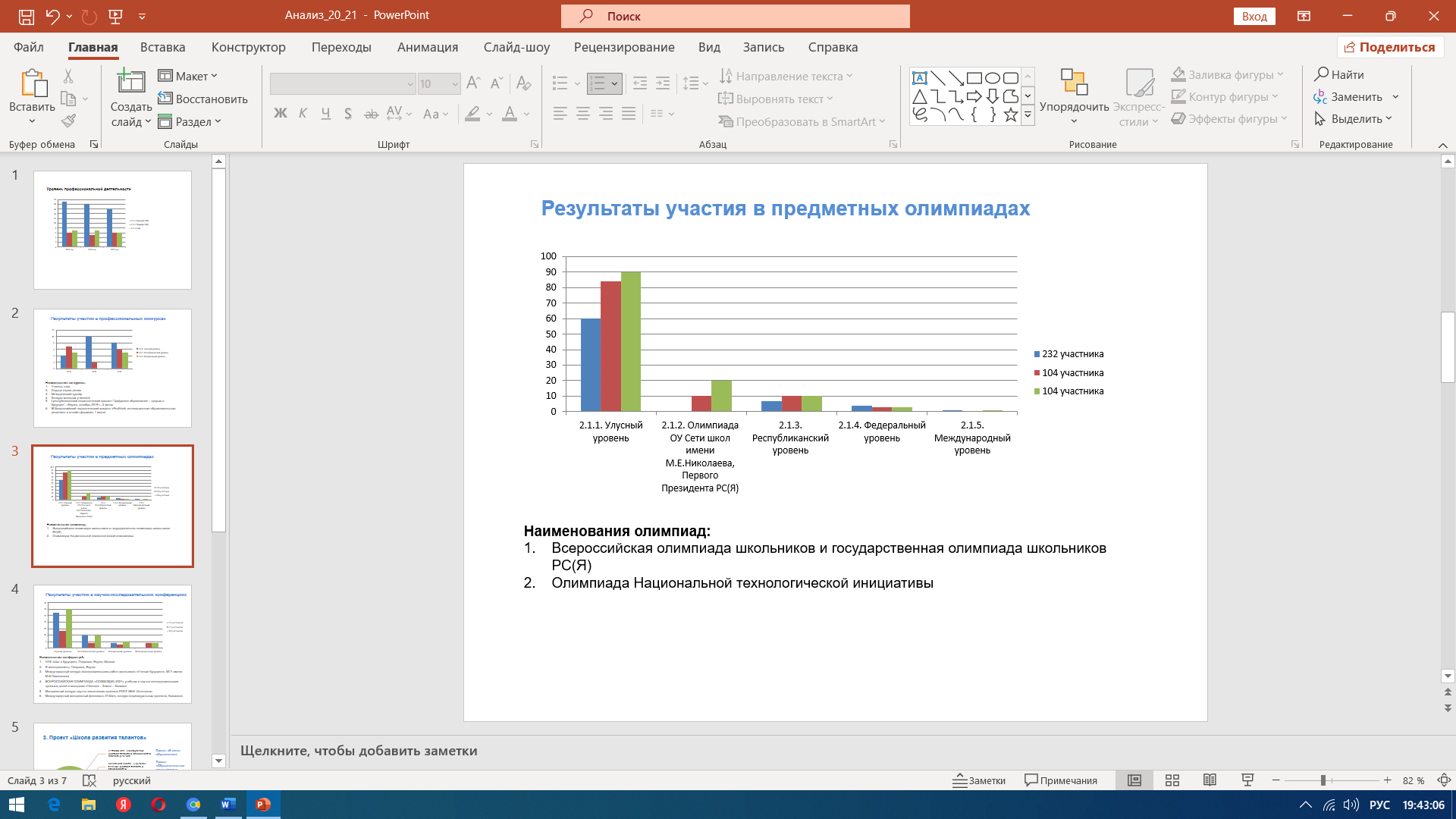 Результаты участия в научно-практических конференциях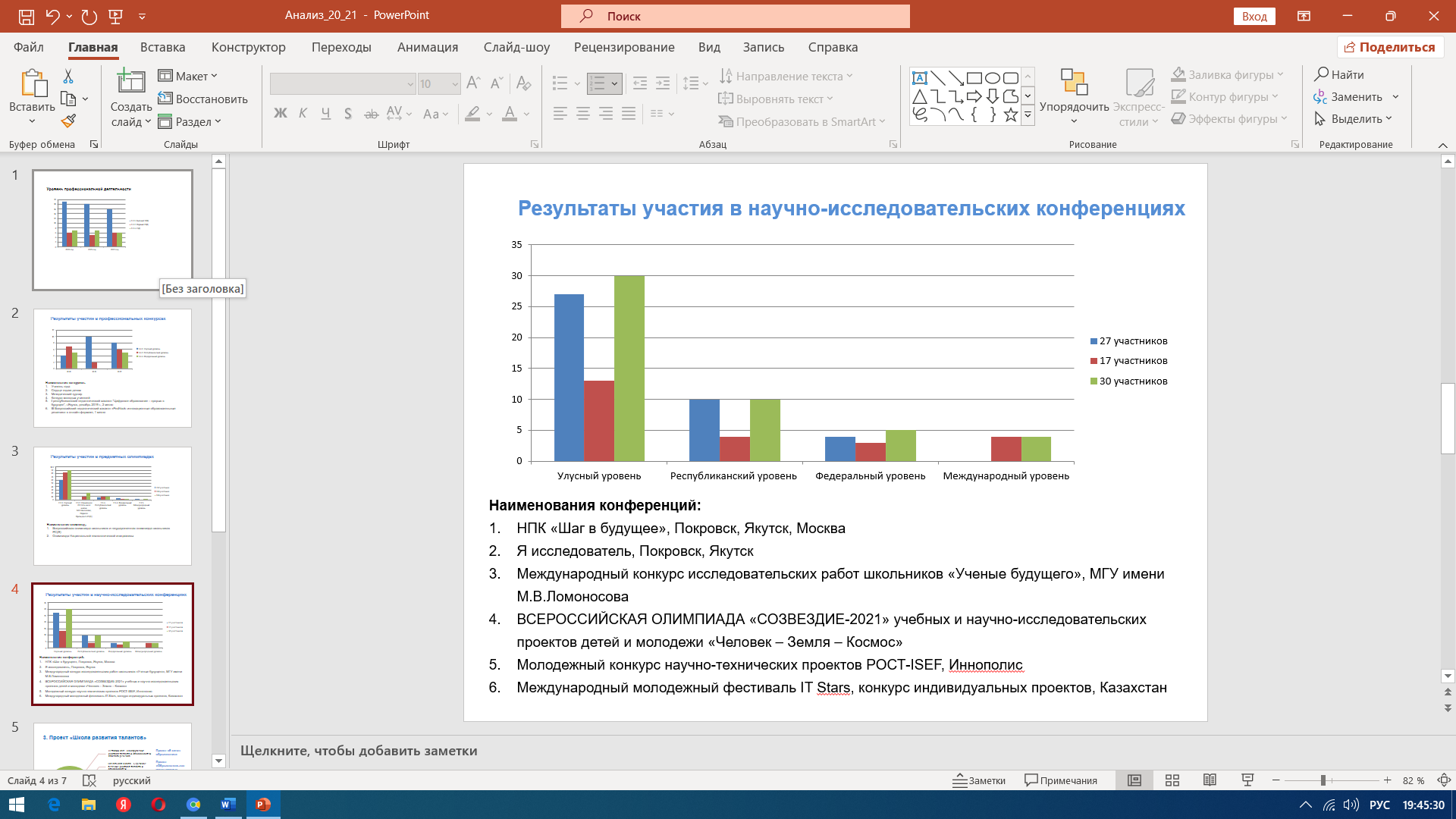 Результаты участия педагогических работников в профессиональных конкурсах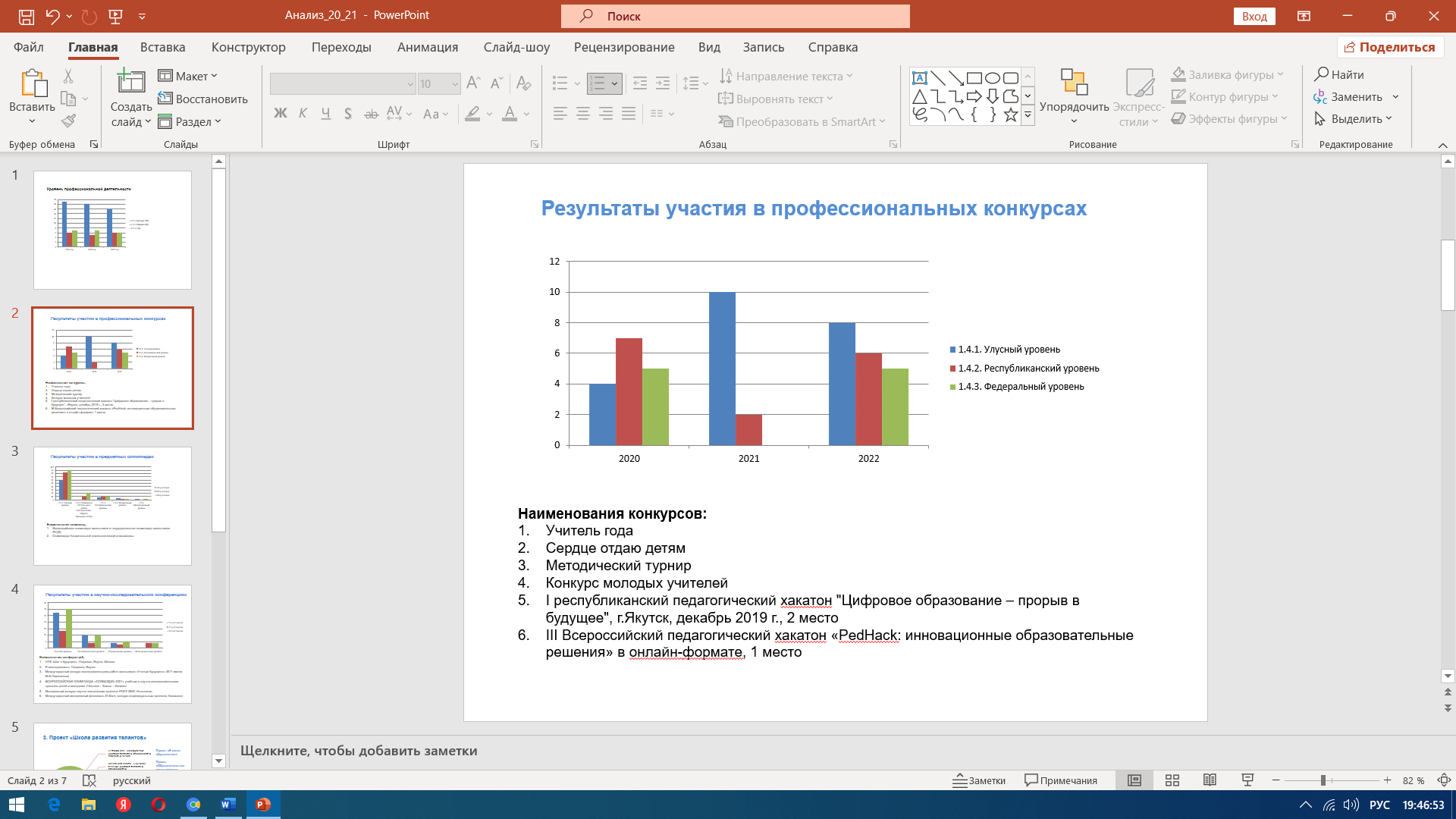 SWOT-АНАЛИЗ оценки потенциала развития школы1.2.1 Анализ внутренних факторов развития НОЦ1.2.2 Анализ внешних факторов развития школыSWOT анализ определяет дальнейшее развитие Октемского НОЦ в следующих направлениях:необходимость эффективного управления ресурсами НОЦ;повышение квалификации педагогов в соответствии с современными требованиями развития образования;улучшение системы работы с родителями (законными представителями) обучающихся;интеграция основного и дополнительного образования, направленной на создание эффективной системы профильного образования.ПРОГРАММА РАЗВИТИЯВ соответствии с Концепцией развития «Октемский лицей в первой четверти XXI века» миссия Октемского НОЦ заключается в подготовке выпускников, будущих представителей технической интеллигенции республики, как креативных личностей, способных к познанию, исследованию и творчеству, обладающих высокой культурой и духовностью, с активной общественной позицией и ориентирована на сохранение роли качественного образования как важнейшего условия успешной социализации ребенка в современном обществе. Условием успешной реализации миссии является выявление и поддержка внутренних мотивов развития и индивидуальных способностей обучающихся, профессиональное воплощение в самостоятельной деятельности, обеспечивающей высокие результаты. Цель: Обеспечение устойчивой динамики развития Октемского НОЦ.Задачи:Совершенствовать систему управления качеством образования. Добиться повышения качества образовательного процесса через обновление технологий обучения и содержания предметных областей, обеспечение современным оборудованием профильных кабинетов, лабораторий и расширение социального партнерства с ведущими вузами, НИИ, бизнес-структурами в целях совершенствования системы профильного образования (проект «Эффективная школа - качество содержания»).Обновить систему выявления и поддержки талантливых детей (проект «Школа развития талантов»).Повысить роль школьного музея в патриотическом и нравственном воспитании подрастающего поколения (проект «Музей образования Хангаласского улуса»).Совершенствовать цифровую образовательную среду, обеспечивающей высокое качество и доступность образования на всех уровнях образования (проект «Цифровая школа»).Разработать активные формы сотрудничества с родителями (законными представителями) обучающихся в деле воспитания и образования подрастающего поколения (проект «Ответственное родительство»). Активизировать работу по повышению профессиональной компетентности педагогов через систему непрерывного образования, активизацию деятельности коллектива по реализации инновационных программ, в том числе на основе технологии Lesson Study (проект «Учитель Школы будущего»). МЕХАНИЗМЫ РЕАЛИЗАЦИИ ПРОГРАММЫ РАЗВИТИЯИНДИКАТОРЫ И РЕЗУЛЬТАТЫ РАЗВИТИЯОсновополагающие документы для принятия решения о разработке программыУказ Президента Российской Федерации №204 от 07.05.2018 года «О национальных целях и стратегических задачах развития Российской Федерации на период до 2024 года»;Национальный проект «Образование» 2019-2024 (утв. президиумом Совета при Президенте Российской Федерации по стратегическому развитию и национальным проектам, протокол от 3 сентября 2018 г. №10);Государственная программа Российской Федерации «Развитие образования» на 2018-2025 годы (утв. постановлением Правительства Российской Федерации 26.12.2019, № 1642);Конвенция о правах ребёнка;Устав МБНОУ «Октемский НОЦ»;Концепция развития «Октемский лицей в первой четверти XXI века».Миссия Подготовка выпускников, будущих представителей технической интеллигенции республики, как креативных личностей, способных к познанию, исследованию и творчеству, обладающих высокой культурой и духовностью, с активной общественной позицией.Цель программыОбеспечение устойчивой динамики развития Октемского НОЦ.Задачи программыСовершенствовать систему управления качеством образования. Добиться повышения качества образовательного процесса через обновление технологий обучения и содержания предметных областей, обеспечение современным оборудованием профильных кабинетов, лабораторий и расширение социального партнерства с ведущими вузами, НИИ, бизнес-структурами в целях совершенствования системы профильного образования (проект «Эффективная школа - качество содержания»).Обновить систему выявления и поддержки талантливых детей (проект «Школа развития талантов»).Повысить роль школьного музея в патриотическом и нравственном воспитании подрастающего поколения (проект «Музей образования Хангаласского улуса»).Совершенствовать цифровую образовательную среду, обеспечивающей высокое качество и доступность образования на всех уровнях образования (проект «Цифровая школа»).Разработать активные формы сотрудничества с родителями (законными представителями) обучающихся в деле воспитания и образования подрастающего поколения (проект «Ответственное родительство»). Активизировать работу по повышению профессиональной компетентности педагогов через систему непрерывного образования, активизацию деятельности коллектива по реализации инновационных программ, в том числе на основе технологии Lesson Study (проект «Учитель Школы будущего»). Сроки и этапыреализациипрограммыI этап – проектировочный (2021 год): разработка и принятие документов, регламентирующих обсуждение и реализацию Программы, разработка дорожной карты, согласование системы мероприятий, отработка модели мониторинга. II этап – деятельностный (2022-2024 годы): реализация разработанных целевых проектов, внедрение инновационных проектов и программ, мониторинг реализации, корректировка Программы. III этап – аналитический (2025 год): анализ результатов, оценка эффективности, организация экспертизы и обсуждений по результатам реализации Программы.ОжидаемыеконечныерезультатыОбеспечить высокое качество образования для всех обучающихся Октемского НОЦ (выше 50% качества по всей школе при 100% успеваемости, стабильно высокие показатели ГИА);Повысить результативность участия обучающихся в предметных олимпиадах, конференциях, конкурсах и соревнованиях муниципального, республиканского, федерального и международного уровней;Повысить эффективность системы дополнительного образования как условия развития талантливых детей;Увеличить долю выпускников, поступивших в вузы инженерно-технического профиля до 70% и медико-технологического профиля до 30%;Достичь включения Октемского НОЦ в ТОП 500 лучших школ России.Система организации контроляРезультаты самоанализа публикуются на сайте Октемского НОЦ.Объем и источники финансированияСредства от приносящей доход деятельностиУчастие в конкурсах, грантахСайт Октемского НОЦhttp://oktemsec.ru№Учебный предметКоличество участниковСредний балл2021 г.Максимальный баллНе преодолевшие мин.балл1Русский язык2465,758402Математика профильная1562,878403Информатика1263,338504Биология950,78721 Поликарпов Денис5Химия852,137806Физика464,757607Обществознание15208Литература1550№Учебный предметСредний балл2019 г.Средний балл2020 г.Средний балл2021 г.Сравнение с 2019 г.Сравнение с 2020 г.1Русский язык6570,265,8Повышение на 0,8Понижение на 4,4 2Математика профильная56,552,462,9Повышение на 6,4Повышение на 10,5 3Информатика60,965,463,3Повышение на 2,4Понижение на 2,14Биология58,24950,8Понижение на 7,4Повышение на 1,85Химия59,259,552,1Понижение на 7,1Понижение на 7,46Физика46,949,564,8Повышение на 17,9Повышение на 15,37Обществознание53,131,552Понижение на 1,1Повышение на 20,58Литература57,279,555Понижение на 2,2Понижение на 24,5Внутренние факторы развитияСильная сторона фактораСлабая сторона фактораРеализуемые образовательные программыПреемственность образовательных программ на всех уровнях образования. Углубленное изучение профильных предметов с 8 класса.Наличие молодых кадров, преподающих профильные предметы (биология, химия).Результативность работыСтабильные результаты ЕГЭ. Недостаточный уровень мотивации обучающихся к участию в олимпиадном, конкурсном движении.Инновационный потенциалПодготовленный педагогический коллектив к исследовательской деятельности.Слабая инициатива со стороны педагогов. Кадровое обеспечение Высокая доля учителей с высшей и первой категорийНаблюдается тенденция переезда опытных учителей с высшей категорией в город Якутск. Высокая доля молодых педагогов с отсутствием педагогического опыта (28%).Материально-техническая база Наличие отдельного здания Школьного технопарка, Музея образования, благоустроенного интерната на 75 мест.Созданы условия для образовательной деятельности (классные помещения, медицинский кабинет, столовая и т.д.). Быстрое устаревание парка компьютерной техники. Отсутствие современного лабораторного оборудования (химия, физика, биология).Образовательное партнерствоПоложительный опыт договорных отношений с вузами-партнерами. Реализация программ дополнительного образованияНедостаточная активность заместителей директора по расширению образовательного партнерства.Рейтинговое положение НОЦВысокие показатели НОЦ по математике, политехнической олимпиаде на муниципальном и республиканском этапе Всероссийской олимпиады школьников, всероссийских научно-практических конференциях.Слабая имиджевая работа.Участие НОЦ в профессиональных конкурсах.НОЦ обладает опытом участия в конкурсах инновационных продуктов и педагогического мастерства.НОЦ не имеет опыта участия в грантовых конкурсах. Последний раз принял участие в 2006 г.Внешние факторы развития НОЦБлагоприятные возможностиОпасности для развития Направления образовательной политики Ориентация целей образовательной политики на индивидуализацию качественного образования позволяет НОЦ реализовать профильное образование на основе интеграции основного и дополнительного образования.В НОЦ обучаются все дети, проживающие в селе Чапаево. В последние годы наблюдается тенденция увеличения детей с проблемами здоровья. Здоровье некоторых детей не позволяет осваивать программы углубленного обучения. Социально-экономические требования к качеству образования и демографические тенденцииРазвитие инновационной экономики России предъявляет запрос на новое качество образования, ориентированного на профессиональное развитие талантливой личности.Выполнение задания инновационной экономики не всегда сопровождается ресурсной поддержкой школы.Социокультурное пространствоШкола находится в наслеге со сложившимися историко-культурными традициями и развитым социокультурным фоном. Октемский наслег является родиной выдающихся общественных деятелей, много сделавших для становления государственности и развития образования в Якутии.Недостаточный уровень образования населения может привести к снижению требований к эффективной школе.Специфика и уровень образовательных запросов обучающихся и родителейОриентация обучающихся и родителей на образование как «социальный лифт».Низкий социально-экономический уровень родителей ограничивает результаты образования.Международные тенденции развития образованияОбразование становится приоритетным объектом финансирования во всех развитых странах мира, имеет место осознание перспективности инвестиций в человеческий капитал.Финансирование продвигается медленно. №ПроектыПрограммы развитияЦель проектаНаправления реализации№ПроектыПрограммы развитияЦель проектаНаправления реализации1Проект «Новой школе – новое содержание»Повышение качества образования через развитие МТБ, системы управления качеством образования, активное внедрение эффективных педагогических технологий и расширение образовательного пространства.Обновление материально-технической базы НОЦ.Создание социально и психологически комфортных условий реализации учебно-воспитательного процесса.Реализация новых методов обучения и воспитания, образовательных технологий.Создание новых инструментов управления и оценки качества  образования.Обновление модели сотрудничества «ученый – учитель – ученик», направленной на повышение результативности профильного технического обучения, формирование исследовательских и проектных компетенций обучающихся как нового качества образования2Проект «Музей образования Хангаласского улуса»Активизация роли музея в патриотическом и нравственном воспитании подрастающего поколения.Привлечение школьников к разработке проектов с использованием технологий дополненной и виртуальной реальности.Ведение историко-краеведческой работы.3Проект «Цифровая школа»Создание современной и безопасной цифровой образовательной среды, обеспечивающей высокое качество и доступность образования на всех уровнях образования.Цифровая образовательная средаИнформационно-образовательный порталОбновление содержания предметных областей «Технология», «Информатика».3Проект «Цифровая школа»Создание современной и безопасной цифровой образовательной среды, обеспечивающей высокое качество и доступность образования на всех уровнях образования.Цифровая образовательная средаИнформационно-образовательный порталОбновление содержания предметных областей «Технология», «Информатика».3Проект «Цифровая школа»Создание современной и безопасной цифровой образовательной среды, обеспечивающей высокое качество и доступность образования на всех уровнях образования.Цифровая образовательная средаИнформационно-образовательный порталОбновление содержания предметных областей «Технология», «Информатика».4Проект «Ответственное родительство»Разработка активных форм сотрудничества с родителями (законными представителями) обучающихся.Просвещение родителей через активные формы взаимодействия.5Проект Учитель Школы будущего» Повышение профессионального уровня педагогов, формирование новой позиции учителя и расширение его профессиональных ролей в соответствии с миссией НОЦ.Повышение профессионализма педагогов (КПК, стажировки, обучение в аспирантуре)5Проект Учитель Школы будущего» Повышение профессионального уровня педагогов, формирование новой позиции учителя и расширение его профессиональных ролей в соответствии с миссией НОЦ.Обобщение передового педагогического опыта учителей (авторские курсы, семинары)5Проект Учитель Школы будущего» Повышение профессионального уровня педагогов, формирование новой позиции учителя и расширение его профессиональных ролей в соответствии с миссией НОЦ.Повышение цифровой компетенции педагогов (Организация ежегодного конкурса цифровых разработок, методических пособий).5Проект Учитель Школы будущего» Повышение профессионального уровня педагогов, формирование новой позиции учителя и расширение его профессиональных ролей в соответствии с миссией НОЦ.Организация научно-методической деятельности учителей5Проект Учитель Школы будущего» Повышение профессионального уровня педагогов, формирование новой позиции учителя и расширение его профессиональных ролей в соответствии с миссией НОЦ.Участие педагогов в республиканских, российских и международных конкурсах, олимпиадах, педагогических чтениях и конференциях, сетевых проектах.6Проект «Практика внедрения инновацион ных продуктов»Поддержка экспериментальной деятельности педагогического коллектива и диссеминация опыта разработки инновационных продуктовПрезентация продуктов инновационной деятельности НОЦ на различном уровне 6Проект «Практика внедрения инновацион ных продуктов»Поддержка экспериментальной деятельности педагогического коллектива и диссеминация опыта разработки инновационных продуктовСетевое взаимодействие по внедрению инновационных продуктов НОЦ на улусном, республиканском и всероссийском уровнях.7Проект «Школа развития талантов»Создание педагогической системы поиска, раскрытия и развития способностей и таланта каждого ребенка в соответствии с профилем обучения.Поддержка и сопровождение талантливых детей7Проект «Школа развития талантов»Создание педагогической системы поиска, раскрытия и развития способностей и таланта каждого ребенка в соответствии с профилем обучения.Повышение эффективности образовательной среды дополнительного образования через систему интеллектуальных творческих конкурсов и проектов, Научно-исследовательской мастерской, Шахматной школы и т.п.7Проект «Школа развития талантов»Создание педагогической системы поиска, раскрытия и развития способностей и таланта каждого ребенка в соответствии с профилем обучения.Расширение сети социального партнерства (организация стажировок, выездных школ для обучающихся в г.г. Москва, Санкт-Петербург и Новосибирск и др.)7Проект «Школа развития талантов»Создание педагогической системы поиска, раскрытия и развития способностей и таланта каждого ребенка в соответствии с профилем обучения.Подготовка результативного участия школьников в олимпиадах, конференциях и конкурсах различного уровня 7Проект «Школа развития талантов»Создание педагогической системы поиска, раскрытия и развития способностей и таланта каждого ребенка в соответствии с профилем обучения.Формирование социально-активной позиции обучающихся№Наименование индикатораЕдиница измеренияЗначение индикатора по годамЗначение индикатора по годамЗначение индикатора по годамЗначение индикатора по годам1.Полнота реализации основных образовательных программ%1001001001002.Сохранение контингента обучающихся при переходе с одного уровня образования на другой%1001001001003.Отсутствие обучающихся 9 классов, не получивших аттестат об основном общем образовании%00004.Отсутствие выпускников 11 классов, не получивших аттестат о среднем общем образовании;%00005.Отсутствие предписаний надзорных органов%00006.Отсутствие подтвердившихся жалоб граждан%00007.Отсутствие просроченной кредиторской задолженности%00008.Соответствие результатов ОГЭ, ЕГЭ обучающихся результатам по РС(Я) в соответствии с уровнем	реализуемой образовательной программы:%1001001001009.Показатель результатов ОГЭ обучающихся в сравнении со средним по РС(Я)%10010010010010.Показатель результатов ЕГЭ обучающихся в сравнении со средним по РС(Я)%10010010010011.Доля обучающихся – победителей и призеров олимпиад и конкурсов на региональном, федеральном, международном уровнях% отконтингентадо 1до 1до 1до 112.Обеспеченность НОЦ квалифицированными педагогическими кадрами%10010010010013.Доля педагогов в возрасте до 30 лет%до 20%до 21%до 22%до 22%14.Создание условий доступности образования для всех категорий лиц с ОВЗ%10010010010015.Наличие программ поддержки одаренных детей, талантливой молодежиналичие++++16.Наличие программ поддержки детей, имеющих трудности в обучении и проблемы со здоровьемналичие++++17.Доля применения технологий цифрового обучения в образовательном процессе%10010010010018.Удовлетворенность участников образовательных отношений информационной открытостью НОЦ (сайт, цифровое пространство, результаты самообследования, публичный отчет, публикации в СМИ)%10010010010019.Включение НОЦ в независимую систему оценки качества образованияналичие-дадада20.Участие НОЦ в грантовых конкурсах и программахналичие-дадада21.Развитие системы государственно-общественного управления НОЦ. Повышение разнообразия форм участия общественности в управлении НОЦналичиедададада22.Организация инновационной деятельности в НОЦ на республиканском и федеральном уровнях.наличиедададада23.Расширение международного сотрудничества.наличиедададада